ÖZDEĞERLENDİRME RAPORUDeğerlendirme Ölçütleri Sürüm 3.0 ile kullanılmak üzere hazırlanmıştırFEDEK FEN, EDEBİYAT, FEN-EDEBİYAT, DİL VE TARİH-COĞRAFYA FAKÜLTELERİ ÖĞRETİM PROGRAMLARI DEĞERLENDİRME VE AKREDİTASYON DERNEĞİZincirlidere Caddesi, 86 /4Meriçoğlu Plaza Esentepe, Şişli, 34394 İstanbul Tel: (0212) 211 0281, (0212) 211 0282 Faks: (0212) 211 0289 fedek@fedek.org.tr http://www.fedek.org.tr/FEDEKÖzdeğerlendirme RaporuİçindekilerGenel Bilgiler	ivGiriş	ivİçerik	ivEk Belgeler	ivFormat ve Hazırlık	ivRaporun Teslimi ve Dağıtımı	vGizlilik	vÖzdeğerlendirme Raporu Şablonu	viA. Programa İlişkin Genel Bilgiler	21.	İletişim Bilgileri	22.	Program Başlıkları	23.	Programın Türü	24.	Yönetim Yapısı	25.	Programın Kısa Tarihçesi ve Değişiklikler	26.	Önceki Yetersizliklerin ve Gözlemlerin Giderilmesi Yönünde Alınan Önlemler	2B. Değerlendirme Ölçütleri	3Ölçüt 1 Öğrenciler	31.1 Öğrenci Kabulleri	31.2 Yatay ve Dikey Geçişler, Çift Anadal ve Ders Sayma	31.3 Öğrenci Değişimi	41.4 Danışmanlık ve İzleme	41.5 Başarı Değerlendirmesi	41.6 Öğrenci Memnuniyeti	41.7 Mezuniyet Koşulları	5Ölçüt 2 Program Öğretim Amaçları	62.1 Tanımlanan Program Öğretim Amaçları	62.2 Program Öğretim Amaçlarının FEDEK Tanımına Uyması2.2a Program Öğretim Amaçlarının Yukarıda Verilen FEDEK Tanımına Uyumu	62.2b Kurum Özgörevleriyle Tutarlılık	62.2c Program Öğretim Amaçlarını Belirleme Paydaşların İşlevleri	62.2d Program Öğretim Amaçlarının Yayımlanması	62.2e Program Öğretim Amaçlarının Güncellenme Yöntemi	62.3 Program Öğretim Amaçlarına Ulaşma	7Ölçüt 3 Program Çıktıları	73.1 Tanımlanan Program Çıktıları	73.2 Program Çıktılarının Ölçme ve Değerlendirme Süreci	73.3 Program Çıktılarına Ulaşma	8Ölçüt 4 Öğretim Planı	84.1 Öğretim Planı (Müfredat)	84.2 Öğretim Planını Uygulama Yöntemi	154.3 Öğretim Planını Yönetim Sistemi	154.4 Alan Uygulama Deneyimi	154.5 Öğretim Planının Bileşenleri	15Ölçüt 5 Öğretim Kadrosu	165.1 Öğretim Kadrosunun Sayıca ve Nitelik Bakımından Yeterliliği	165.2 Öğretim Kadrosunun Ders Verme Dışındaki Nitelikleri	195.3 Atama ve Yükseltme	195.4 Destek Öğretim Kadrosu	19Ölçüt 6 Yönetim Yapısı	19Ölçüt 7 Altyapı	197.1 Öğretim için Kullanılan Alanlar ve Donanım	197.2 Diğer Alanlar ve Altyapı	197.3 Çağdaş Öğrenim Araçları ve Bilişim Altyapısı	207.4 Kütüphane	207.5 Özel Önlemler 7.6 Engelliler için önlemler	20Ölçüt 8 Kurum Desteği ve Parasal Kaynaklar	218.1 Bütçe Süreci ve Kurumsal Destek	218.2 Bütçenin Öğretim Kadrosu Açısından Yeterliliği	218.3 Altyapı ve Donanım Desteği	218.4 Teknik, İdari ve Hizmet Kadrosu Desteği	21Ölçüt 9 Sürekli İyileştirme	22Ölçüt 10  Programa Özgü Ölçütler	22Ek I Programa İlişkin Ek Bilgiler	23I.1 Ders İzlenceleri	23I.2 Öğretim Elemanlarının Özgeçmişleri	23I.3 Donanım	23Ek II Kurum Profili	24II.1 Kuruma İlişkin Bilgiler	24II.2 Fakülteye İlişkin Bilgiler	24II.3 Personel ve Personel Politikaları	30II.4 Öğretim Üyelerinin Yükleri	32II.5 Yarı Zamanlı ve Ders Saat Ücretli Öğretim Elemanlarının İzlenmesi	32II.6 Öğrenci Kayıt ve Mezuniyet Bilgileri	33II.7 Kredi Tanımı	33II.8 Kabul, Yatay ve Dikey Geçiş, Yandal, Çift Anadal ve Mezuniyet Koşulları	34Genel BilgilerGirişÖzdeğerlendirme Raporu (ÖDR) FEF Akreditasyon Kurulu (FEDEK) ve değerlendirme takımınca FEDEK değerlendirmelerinde kullanılmak üzere, kurum tarafından hazırlanır. Bu belgede ÖDR hazırlanırken uyulacak kurallar, açıklamalar, öneriler ve ÖDR şablonu yer almaktadır.İçerikÖDR, program ve kurumun FEDEK tarafından nitel ve nicel değerlendirilmesi için gereken bilgileri sağlamaya yöneliktir. ÖDR bu belgede verilen şablona göre yazılmalı ve istenilen tüm bilgileri içermelidir. Her program için ayrı bir ÖDR hazırlanmalıdır. İkinci Örgün Öğretim programları için Normal Örgün Öğretim programlarından ayrı bir ÖDR hazırlanmalıdır. Her rapor üç bölümden oluşmalıdır:Ana BölümEk I (Programa İlişkin Ek Bilgiler)Ek II (Kurum Profili)Ek II, bir kurumda değerlendirilecek tüm programlar için ortak olmalıdır.Ek BelgelerRaporla birlikte, aşağıdaki ek belgeler de sunulmalıdır:Kurumun tanıtımının, ders içeriklerinin ve kuruma ilişkin diğer bilgilerin yer aldığı  üniversite kataloğu, web sitesi adresiProgramın tanıtımına ilişkin kurumca hazırlanmış her türlü yayın,Program bilgilerini içeren web sitesi adresi.Değerlendirilen programdan son iki akademik yılda mezun en az 10 öğrencinin not belgesi (transkript). Not belgeleri her türlü değişim öğrencilerini de kapsamalıdır.Format ve HazırlıkŞu anda okumakta olduğunuz Genel Bilgiler bölümünden hemen sonra verilen sayfa, ÖDR'nin kapak sayfası olarak kullanılmalıdır. Bu kapak sayfasında program adı, üniversite kataloğunda, not belgelerinde, diplomalarda ve değerlendirme başvurusunda kullanıldığı şekliyle yer almalıdır.ÖDR yazımında bu belgede yer alan köşeli parantez işaretleri ve içindeki ifadeler, programa uygun terimlerle yer değiştirilmelidir. Örneğin, ÖDR'nin kapak sayfasındaki [Programın Adı] silinip yerine değerlendirilen programın tam adı yazılmalıdır.Şu anda okumakta olduğunuz belgenin kendi kapak sayfası ile Genel Bilgiler bölümü ÖDR’de yer almamalıdır. Benzer biçimde, her başlık ve alt başlığa ilişkin açıklamalara da hazırlanan ÖDR’de yer verilmemelidir.ÖDR, gerektiğinde A4 kağıda basılabilecek şekilde pdf formatında hazırlanmalıdır. ÖDR, ekleri de içerecek şekilde A4 kağıda önlü arkalı olarak basılmalı ve spiral bağlı olarak hazırlanmalıdır.  Ek-2 (Kurum Profili) dışındaki tüm ekler (Ek 1) ana rapor dosyasının içinde olmalıdır. Üniversite, ilgili fakülte ve bu fakültede yürütülen tüm programlara ilişkin bilgilerin verildiği Ek 2 (Kurum Profili) bölümü ana rapor ile aynı formatta fakat ayrı bir dosya olarak hazırlanmalıdır ve ayrı olarak spiral ciltlenmelidir. Belgeler FEDEK’e elektronik ortamda da yollanmalıdır.ÖDR'de kullanılan tablolardaki tüm kutular (gölgeli taranmışlar hariç) geçerli verilerle doldurulmalıdır. Gölgeli taranmış kutulara herhangi bir veri girişi yapılmamalıdır. Veri girişi yapılması gereken kutulardaki veriler tanımlı değilse (örneğin, o yıl mezun verilmemişse) "-" işareti kullanarak belirtilmelidir.Raporun Teslimi ve DağıtımıHazırlanan ÖDR ve ekleri değerlendirmeye başvurulan yıl için FEDEK internet sitesinde (http://www.fedek.org.tr/) ilan edilen son başvuru tarihine kadar adresi aşağıda belirtilen FEDEK Ofisine elektronik ortamda (CD, flash bellek, vb.) ulaştırılmalıdır.FEDEKFen, Edebiyat, Fen-Edebiyat, Dil Ve Tarih-Coğrafya FakülteleriÖğretim Programları Değerlendirme Ve Akreditasyon DerneğiZincirlidere Caddesi 86/4Meriçoğlu PlazaEsentepe, Şişli, 34394 İstanbulÖDR ve eklerinin kurumların belirleyecekleri bir sunucu üzerinden indirilebilecek şekilde FEDEK’e ulaştırılması da mümkündür. Bu durumda raporların ve eklerin indirilmesi ile ilgili gerekli tüm bilgiler öngörülen tarihe kadar aşağıdaki e-posta adresine iletilmelidir.fedek@fedek.org.trÖn incelemesi yapılan, format ve/veya içerik eksikliği görülen ÖDR’lerin kısa süre içinde iyileştirilmesi istenebilir. Bu durumda, iyileştirmesi yapılan ÖDR’lerin hem basılı hem de elektronik kopyaların FEDEK'e iletilmesi gerekmektedir.ÖDR’nin hazırlanması ile kurum ziyaretinin gerçekleştirilmesi arasında geçen zamanda yeni bilgi veya belgelerin ortaya çıkması durumunda, bunlar aynı şekilde elektronik ortam kullanılarak FEDEK Ofisine iletilir. Belgeler ilgili kurullara ve/veya takım üyelerine FEDEK Ofisi tarafından ulaştırılır.Değerlendirme takımlarının kurulmasından sonra, ÖDR’nin takım üyelerine dağıtımı FEDEK Ofisi tarafından yapılır.GizlilikBu raporda yer alan bilgiler, yalnızca FEDEK’in ve değerlendirme takımının kullanması içindir ve ilgili kurumun izni olmadan üçüncü kişilere aktarılamaz; ancak, kurumun adı belirtilmeden ve belli olmayacak şekilde FEDEK eğitimlerinde kullanılabilir.Özdeğerlendirme Raporu ŞablonuÖDR’de kullanılacak şablon, bir sonraki sayfadan itibaren başlamaktadır. Sayfa altlıklarında verilen FEDEK – Özdeğerlendirme Raporu (Sürüm 3.0 – 13.01.2018) ifadesi [Üniversitenin adı] [Programın Adı] Özdeğerlendirme Raporu ([Tarih]) ile değiştirilmelidir. Genel değerlendirmelerde, bu şablona titizlikle uyulması gerekmektedir. Hiçbir başlık ya da alt başlık atlanmamalı, tablolar, altlarında verilen açıklamalar doğrultusunda doldurulmalıdır.Ara değerlendirmelerde ve kanıt göster değerlendirmelerinde şablonun A. Programa İlişkin Genel Bilgiler bölümü eksiksiz kullanılmalı; B. Değerlendirme Ölçütleri, Ek I – Programa İlişkin Ek Bilgiler ve Ek II – Kurum Profili bölümlerinin sadece A.6. Önceki Yetersizliklerin ve Gözlemlerin Giderilmesi Amacıyla Alınan Önlemler alt bölümünde yer alan yetersizlikler ve gözlemlerle ilgili bileşenlerine yer verilmelidir.FEDEKÖZDEĞERLENDİRME RAPORU[Programın Adı][Üniversitenin Adı][Adres][Tarih]ÖZDEĞERLENDİRME RAPORU[Programın Adı][Üniversitenin Adı]A. Programa İlişkin Genel Bilgiler1.	İletişim BilgileriProgram değerlendiricisinin ziyaret öncesi iletişim kuracağı sorumlu kişiyi (Bölüm Başkanı ya da onun tayin edeceği birisi) belirtiniz; ad, adres, telefon ve faks numaraları ve e-posta adresini veriniz.2.	Program BaşlıklarıNot belgelerinde (transkriptlerde) ve diplomalarda yer aldığı biçimde program çerçevesinde verilen tüm derecelerin adlarını yazınız ve gerekli açıklamaları veriniz.3.	Programın TürüProgramın türünü (Normal Örgün Öğretim ve İkinci Örgün Öğretim gibi) belirtiniz. Ek 2’de verilen bilgilerden farklılıklar varsa, açıklayınız.4.	Yönetim YapısıProgramın, bölüm, fakülte ve üniversite üst yönetimiyle yönetimsel ilişkisini organizasyon şeması da kullanarak açıklayınız.5.	Programın Kısa Tarihçesi ve DeğişikliklerProgramın kısa bir tarihçesini veriniz ve programda yapılan büyük çaplı son değişiklikleri (daha önce FEDEK değerlendirmesinden geçmiş programlarda son değerlendirmeden itibaren olanlara ağırlık vererek) açıklayınız.6.	Önceki Yetersizliklerin ve Gözlemlerin Giderilmesi Yönünde Alınan ÖnlemlerBundan önceki en son (genel değerlendirme veya ara değerlendirme veya kanıt göster değerlendirmesi) sonucunda programda FEDEK tarafından bazı yetersizlikler ve/veya gözlemler bildirildiyse, bunları, en son FEDEK değerlendirme raporunda yer aldığı sırasını değiştirmeden, teker teker yazınız ve her birinin giderilmesi için alınan önlemleri ayrı ayrı belirtiniz. Bir önceki değerlendirme sırasında tüm programlar için ortak olarak saptanmış yetersizlikler ve/veya gözlemler varsa, bunlardan da her programa ait özdeğerlendirme raporunda ayrı ayrı söz edilmelidir. Program FEDEK tarafından ilk kez değerlendirilecek ise, bu alt bölümde sadece bu durumu belirtmeniz yeterlidir.B. Değerlendirme ÖlçütleriÖlçüt 1 Öğrenciler1.1 Öğrenci Kabulleri1.1.1 Programa hangi nitelikte öğrenci kabul edildiğini açıklayınız.1.1.2 Tablo 1.1’e son beş yıla ilişkin kontenjanları, programa yeni kayıt yaptıran öğrencilerin sayılarını, giriş puanlarını ve başarı sırasını yazınız. Kurum ziyareti başlangıcında bu tablonun güncel bir sürümü takım üyelerine sunulmalıdır.Tablo 1.1  Lisans Öğrencilerinin Giriş Derecelerine İlişkin Bilgi 	1İçinde bulunulan yıl dahil, son beş yıl için veriniz.1.1.3 Kontenjanlar ve programa kabul edilen öğrenci sayılarıyla bu öğrencilerle ilgili göstergelerin yıllara göre değişiminin bir değerlendirmesini veriniz. Programa kabul edilen öğrencilerin, programın kazandırmayı hedeflediği çıktıları (bilgi, beceri ve davranışları) öngörülen sürede edinebilecek altyapıya ne düzeyde sahip olduklarının bir değerlendirmesini veriniz.1.1.4 Programa kabul edilen öğrenciler için hazırlık sınıfı varsa, bu uygulamayla ilgili düzenlemeleri açıklayınız ve program öğrencilerinin hazırlık sınıfındaki başarı durumuna ilişkin istatistiksel bilgi veriniz. Bu amaçla tablo kullanabilirsiniz.1.2 Yatay ve Dikey Geçişler, Çift Anadal ve Ders Sayma1.2.1 Tablo 1.2’yi son beş yıl için doldurunuz. Kurum ziyareti başlangıcında bu tablonun güncel bir sürümü takım üyelerine sunulmalıdır.Tablo 1.2 Yatay Geçiş, Dikey Geçiş ve Çift Anadal Bilgileri1İçinde bulunulan yıl dahil, son beş yıl için veriniz. 2Sayılar ilgili akademik yılda geçiş yapmış ya da çift anadala başlamış olan öğrenci sayılarıdır.1.2.2 Yatay geçiş, dikey geçiş, çift anadal ve yandal uygulamaları ile başka programlarda ve/veya kurumlarda alınmış dersler ve kazanılmış kredilerin değerlendirilmesinde uygulanan politikaları özetleyiniz ve bu politikaların nasıl uygulandığını açıklayınız.1.3 Öğrenci Değişimi 1.3.1 Kurum ve/veya program tarafından başka kurumlarla yapılan anlaşmalar ve kurulan ortaklıkları belirtiniz.1.3.2 Öğrenci hareketliliğini teşvik edecek ve sağlayacak düzenlemeleri özetleyiniz.1.3.3 Değişim programlarından yararlanan öğrenciler hakkında sayısal ve niteliksel bilgi veriniz1.4 Danışmanlık ve İzleme1.4.1 Öğrencileri ders ve kariyer planlaması konularında yönlendiren ve öğrencinin gelişiminin izlenmesini sağlayan danışmanlık hizmetlerini özetleyiniz.1.4.2 Öğretim üyelerinin danışmanlık hizmetlerine katkılarını sayısal ve niteliksel olarak açıklayınız.1.5 Başarı Değerlendirmesi1.5.1 Öğrencilerin derslerdeki ve diğer etkinliklerdeki başarılarının hangi yöntemlerle ölçüldüğünü ve değerlendirildiğini özetleyiniz.1.5.2 Bu yöntemlerin şeffaf, adil ve tutarlı nitelikte olduğunu gerekçeleriyle açıklayınız.1.6 Öğrenci Memnuniyeti1.6.1.Öğrenci memnuniyetinin değerlendirilmesi hangi yöntemlerle ölçüldüğünü özetleyiniz.1.6.2 Çıktıların çeşitli yönetim aşamalarında değerlendirilmesi ve değerlendirme sonuçlarının ilgili birim ve bireylere geri dönüşüm yöntemlerini belirtiniz.1.7 Mezuniyet Koşulları1.7.1 Programdaki öğrenci ve mezun sayılarının yıllara göre değişimini gösteren Tablo 1.3’ü doldurunuz. Kurum ziyareti başlangıcında bu tablonun güncel bir sürümü takım üyelerine sunulmalıdır.Tablo 1.3 Öğrenci ve Mezun Sayıları1İçinde bulunulan yıl dahil, son beş yıl için veriniz.2Kurumca tanımlanan "sınıf" kavramını burada açıklayınız.3L: Lisans, YL: Yüksek Lisans, D: Doktora1.7.2 Öğrencilerin mezuniyetlerine karar vermek ve programın gerektirdiği tüm koşulları yerine getirdiklerini belirlemek için kullanılan yöntem(ler)i özetleyiniz.1.7.3 Bu yöntem(ler)in güvenilir olduğunu gerekçeleriyle açıklayınız.Ölçüt 2 Program Öğretim AmaçlarıFEDEK Tanımları:Program Öğretim Amaçları: Program mezunlarının yakın bir gelecekte erişmeleri istenen kariyer hedeflerini ve mesleki beklentilerini tanımlayan genel ifadelerdir.Ölçme: Bu ölçüte ilişkin ölçme, program öğretim amaçlarına erişim düzeylerini saptamak üzere çeşitli yöntemler kullanılarak yürütülen veri ve kanıt tanımlama, toplama ve düzenleme sürecidir.Değerlendirme: Bu ölçüte ilişkin değerlendirme, ölçmeler sonucu elde edilen verilerin ve kanıtların çeşitli yöntemler kullanılarak yorumlanması sürecidir. Değerlendirme süreci, program öğretim amaçlarına erişim düzeylerini vermeli, elde edilen sonuçlar programı iyileştirmek üzere alınacak kararlar ve yürütülecek eylemlerde kullanılmalıdır.2.1. Tanımlanan Program Öğretim AmaçlarıBurada listeleyiniz.2.2 Program Öğretim Amaçlarının FEDEK Tanımına Uyması2.2a Program Öğretim Amaçlarının Yukarıda Verilen FEDEK Tanımına UyumuProgram öğretim amaçları yukarıda verilen tanıma uymalı ve mezunların bilgi, beceri ve davranışlarını ifade eden bireysel nitelikler içermemelidir. "Yakın gelecek"ten kasıt 3-5 yıl süresinde bir zamandır. Program öğretim amaçlarının yazım şekli bölüm özgörevi şeklinde değil, program mezunlarının kariyerlerine odaklı olmalıdır.2.2b Kurum Özgörevleriyle Tutarlılık2.2b.1 Kurumun, fakültenin ve bölümün özgörev(ler)i varsa, bunları veriniz.2.2b.2. Bu özgörevlerin nerede yayımlanmış olduklarını belirtiniz.2.2b.3 Program öğretim amaçlarının kurumun, fakültenin ve bölümün özgörevleriyle ne ölçüde uyumlu olduğunu ayrı ayrı irdeleyiniz. Program öğretim amaçlarının bileşenleriyle, kurumun, fakültenin ve bölümün özgörevlerinin bileşenleri aralarındaki çapraz ilişkileri açıklayınız. Bu amaçla tablo(lar) kullanmanız önerilir.2.2c Program Öğretim Amaçlarını Belirlemede Paydaşların İşlevleri2.2c.1 Programın iç ve dış paydaşlarını sıralayınız.2.2c.2 Program öğretim amaçlarının iç ve dış paydaşların gereksinimleri dikkate alınarak, nasıl belirlendiğini kanıtlarıyla açıklayınız. Bu amaçla kullanılmış olan yöntem, sistematik olmalı ve somut verilere dayanmalıdır.2.2d Program Öğretim Amaçlarının YayımlanmasıProgram öğretim amaçlarının kolayca erişilebilecek şekilde nerede yayımlanmış olduğunu belirtiniz.2.2e Program Öğretim Amaçlarının Güncellenme YöntemiProgram öğretim amaçlarının iç ve dış paydaşlarının gereksinimleri doğrultusunda hangi aralıklarla ve nasıl güncellendiğini/güncelleneceğini kanıtlarıyla açıklayınız. Bu amaçla kullanılan yöntem, sistematik olmalı ve somut verilere dayanmalıdır.2.3 Program Öğretim Amaçlarına Ulaşma2.3.1 Program öğretim amaçlarına ulaşıldığını belirlemek ve belgelemek için kullanılan ölçme ve değerlendirme sürecini açıklayınız. Bu amaçla kullanılan ölçme ve değerlendirme süreci, sistematik olmalı ve somut verilere dayanmalıdır. Normal Örgün Öğretim yanında, İkinci Örgün Öğretim programının da bulunması durumunda, bu süreç Normal Örgün Öğretim ve İkinci Örgün Öğretim programları için ayrıştırılmış sonuçlar verecek şekilde uygulanmalıdır.2.3.2 Bu süreç yardımıyla program öğretim amaçlarına hangi düzeyde ulaşıldığını kanıtlarıyla anlatınız. Ölçüt 3 Program ÇıktılarıFEDEK Tanımları: Program Çıktıları: Öğrencilerin programdan mezun oluncaya kadar kazanmaları gereken bilgi, beceri, deneyim ve davranışları tanımlayan ifadelerdir.Ölçme: Bu ölçüte ilişkin ölçme,  program çıktılarına erişim düzeylerini saptamak üzere çeşitli yöntemler kullanılarak yürütülen veri ve kanıt tanımlama, toplama ve düzenleme sürecidir.Değerlendirme: Bu ölçüte ilişkin değerlendirme, ölçmeler sonucu elde edilen verilerin ve kanıtların çeşitli yöntemler kullanılarak yorumlanması sürecidir. Değerlendirme süreci, program çıktılarına erişim düzeylerini vermeli, elde edilen sonuçlar programı iyileştirmek üzere alınacak kararlar ve yürütülecek eylemlerde kullanılmalıdır.3.1 Tanımlanan Program Çıktıları3.1.1 Tanımlanan program çıktılarını burada sıralayınız. Program çıktıları yukarıda verilen tanıma uymalı ve öğrencilerin mezuniyetlerine kadar edinmeleri beklenen bilgi, beceri ve davranışlardan oluşmalıdır.3.1.2 Program çıktılarının Lisans Programları Değerlendirme Ölçütleri (Sürüm 3.0 – 29.04.2017) belgesindeki Tablo 3.1'de sıralanan FEDEK Çıktılarının tümünü eksiksiz bir şekilde nasıl kapsadığını gösteriniz. Eğer program çıktıları, FEDEK Çıktılarından farklı bir şekilde tanımlanmışsa, bileşen bazında ayrıntılı bir çapraz ilişki tablosu kullanılmalıdır.3.1.3 Program çıktılarının program öğretim amaçlarıyla uyumunu irdeleyiniz ve program öğretim amaçlarına erişilmesini nasıl desteklediğini aralarındaki ilişkileri kullanarak açıklayınız.3.1.4 Program çıktılarını belirleme yöntemini anlatınız.3.1.5 Program çıktılarını dönemsel olarak gözden geçirme ve güncelleme yöntemini anlatınız.3.2 Program Çıktılarının Ölçme ve Değerlendirme Süreci3.2.1 Program çıktılarının her biri için ayrı ayrı olmak üzere, sağlanma düzeyini dönemsel olarak belirlemek ve belgelemek için kullanılan ölçme ve değerlendirme sürecini anlatınız. Bu amaçla kullanılan ölçme ve değerlendirme süreci sistematik olmalı, doğrudan ölçüm yöntemlerinin kullanımına imkan verecek şekilde, ağırlıklı olarak öğrenci çalışmalarına ve somut verilere dayanmalıdır. Yalnızca anketler ve/veya öğrenci ders başarı notları gibi, dolaylı ölçüm yöntemlerine dayalı süreçler yeterli sayılmayacaktır. Normal Örgün Öğretim yanında İkinci Örgün Öğretim programının da bulunması durumunda, bu süreç Normal Örgün Öğretim ve İkinci Örgün Öğretim programları için ayrıştırılmış sonuçlar verecek şekilde uygulanmalıdır.3.2.2 Bu sürecin işletildiğine dair kanıtlarınızı sununuz.3.3 Program Çıktılarına Ulaşma 3.3.1 Program çıktılarının her biri için o çıktıyı sağlamak amacıyla programda kullanılan yaklaşım ve uygulamaları ayrıntılı olarak açıklayınız3.3.2 Her bir program çıktısı için ayrı ayrı olmak üzere, mezuniyet aşamasına gelmiş olan her bir öğrencinin o program çıktısına ne düzeyde ulaştığını açıklayınız ve bu amaçla kurulmuş olan ölçme ve değerlendirme sisteminden elde edilen somut kanıtları özetleyiniz.3.3.3 Her bir program çıktısı için ayrı ayrı olmak üzere, o çıktı ile ilişkilendirilebilecek ve o çıktının sağlandığının kanıtı olarak FEDEK program değerlendiricilerine kurum ziyareti sırasında ayrıca sunulacak belgeleri (öğrenci çalışmaları, bunlara ilişkin yapılan değerlendirmeler, vb.) listeleyiniz. Kanıt olarak sunulacak belgeler ile program çıktıları arasında nasıl bir ilişki kurulacağını örneklerle açıklayınız.Ölçüt 4 Öğretim PlanıFEDEK Tanımları:AKTS Kredisi: Avrupa Kredi Transfer Sisteminde tanımlanan kredi.4.1 Öğretim Planı (Müfredat)4.1.1 Öğretim planını Tablo 4.1, Tablo 4.2, Tablo 4.3 ve Tablo 4.4’ü doldurarak veriniz. Bu tabloları doldururken yeteri kadar satır ekleyebilirsiniz. Tablo 4.1'deki "Alanına Uygun Temel Öğretim" kategorisinin genellikle 1. sınıf ve kısmen 2. sınıftaki ve genellikle programın tümüne hazırlayan derslerden oluşması beklenmektedir. "Alanına Uygun Öğretim" kategorisinin ise, genellikle 2. sınıfta başlayan ve üst sınıflarda yoğunlaşan derslerle karşılanması beklenmektedir. Tablo 4.1 Lisans Öğretim Planı[Program Adı]1Öğretim dili Türkçe olmasa bile ders adını Türkçe veriniz.2Öğretim dilini yazınız.3Yukarıdaki kategoriler için derslerin FEDEK Ölçütlerini sağlama kontrolü kurum ziyareti sırasında öğretim malzemeleri ve öğrenci çalışmalarına bakılarak yapılacaktır.4Diğer: Yukarıdaki 3 kategoriye girmeyen dersler. Örnekler: Temel Bilgisayar Kullanımı ve Programlama, 2547 sayılı kanunun 5(i) maddesi kapsamında okutulan dersler, bireysel beceri geliştirmeye yönelik spor, müzik  vb.5Toplam krediler ve yüzdeleri hesaplanırken; zorunlu derslerin tümü kullanılmalıdır. Seçmeli derslerin ise sadece öğretim planında yer aldığı sayı kadarı  kullanılmalıdır.Tablo 4.2 Yarıyıllar Temelinde Ders Planı1Seçmeli dersleri, yarıyılında, tek satırda ve kod yazmadan Seçmeli Ders olarak yazınız. Yazılan AKTS, o yarıyılda alınması gereken seçmeli derslerin AKTS kredilerinin toplamı olmalıdır.2Alınabilecek seçmeli derslerin (Alan içi/Alan dışı) tümünü yarıyıl bazında Tablo 4.3’de veriniz.3T: Teorik, U: Uygulama (problem çözümü, alan çalışması, tartışma vb.), L: LaboratuvarTablo 4.3 Yarıyıl Temelinde Sunulan Seçmeli Dersler(Her yarıyıl için yeteri kadar satır eklenebilir)1T: Teorik, U: Uygulama (problem çözümü, alan çalışması, tartışma vb.), L: Laboratuvar.Tablo 4.4 Ders ve Sınıf Büyüklükleri[Program Adı]4.1.2 Öğretim planının, öğrenciyi meslek kariyerine veya aynı disiplinde öğretimini sürdürmeye nasıl hazırladığını, program öğretim amaçlarına ve program çıktılarına erişimi nasıl desteklediğini açıklayınız. Burada, öğretim planında yer alan her dersin, program öğretim amaçları ve program çıktıları bileşenlerine katkılarını gösteren bir tablo kullanılması önerilir. Program çıktılarının her biri için, o çıktıyı tüm öğrencilere edindirmek amacıyla programda kullanılan yaklaşım ve uygulamaları ayrıntılı olarak açıklayınız.4.1.3 Öğretim planının Ölçüt 10’da verilen programa özgü bileşenleri içerdiğini gösteriniz.4.1.4 Öğretim planında yer alan tüm derslerin (bölüm dışı dersler dahil) izlencelerini, belirtilen formata uygun olarak, Ek I.1’de veriniz.4.2 Öğretim Planını Uygulama YöntemiÖğretim planının uygulanmasında kullanılan öğretim yöntemlerini (derse dayalı, modüler, probleme dayalı, alan çalışmasına bağlı, işyeri uygulamalı gibi) anlatınız. Öğretim planındaki derslerin/seçeneklerin (varsa)  alınma sırasındaki ders ilişkilerini gösteriniz.4.3 Öğretim Planını Yönetim Sistemi4.3.1 Öğretim planının öngörüldüğü biçimde uygulanmasını güvence altına almak ve sürekli gelişimini sağlamak için kullanılan yönetim sistemini anlatınız. Burada, programı yürüten bölümün, bölüm başkanlığı düzeyinde ve/veya öğretim elemanlarından oluşan komiteler aracılığıyla, lisans programı öğretim planının sürekli gözetimini ve gelişimi sağlayan bir sistem kurmuş olması beklenmektedir.4.4 Alan Uygulama Deneyimi4.4.1 Öğrencilerin, önceki derslerde edindikleri bilgi ve becerileri kullandığı, ilgili alan yeterliliklerini ve gerçekçi koşulları/kısıtları (ekonomi, çevre sorunları, sürdürülebilirlik, üretilebilirlik, etik, sağlık, güvenlik, sosyal ve politik sorunlar gibi) içeren bilgi ve deneyimi nasıl kazandığını kanıtlarıyla açıklayınız. 4.4.2 Alan uygulama deneyimi bazı seçmeli derslerle karşılanıyorsa, bu deneyimin tüm öğrenciler tarafından edinildiğinin nasıl garanti edildiğini açıklayınız.4.5 Öğretim Planının Bileşenleri4.5.1 Öğretim planının "alanına uygun temel öğretim" ve "alanına uygun öğretim" bileşenlerini nasıl sağladığını Tablo 4.1, Tablo 4.2, Tablo 4.3 ve Tablo 4.4'de verilen sayısal verileri de kullanarak açıklayınız.4.5.2 Bazı bileşenler seçmeli derslerle karşılanıyorsa, bu bileşenlerin tüm öğrenciler tarafından sağlandığının nasıl garanti edildiğini açıklayınız.4.5.3 Programın amaçları doğrultusunda, program içeriğini tamamlayan %25 oranındaki seçmeli derslerin yapılandırılmasını açıklayınız.4.5.4 Mezuniyet için en az 240 AKTS iş yükünün sağlandığını gösterinizÖlçüt 5 Öğretim Kadrosu5.1 Öğretim Kadrosunun Sayıca ve Nitelik Bakımından Yeterliliği5.1.1 Tablo 5.1 ve 5.2’yi doldurunuz. Bu tablolarda, programı yürüten bölümde yer alan tam zamanlı, yarı zamanlı ve ek görevli tüm öğretim üyeleri ve öğretim görevlileri yer almalıdır. Bu tabloları doldururken yeteri kadar satır ekleyebilirsiniz.Tablo 5.1 Öğretim Kadrosu Yük Özeti[Program Adı]1TZ: Tam zamanlı, YZ: Yarı zamanlı, DSÜ: Ders saati ücretli öğretim elemanı.2Her öğretim elemanı için son iki yarıyılda verdiği tüm dersleri (lisansüstü ve başka programda verilen  dersler dâhil) sıralayınız. Gerektiğinde satır ekleyiniz.3Etkinlik dağılımını, her bir öğretim elemanının toplam etkinliği %100 olacak biçimde yüzde olarak veriniz.4Uzun süreli izinler ve sektör etkinlikleri bu sütunda gösterilir.Tablo 5.2 Öğretim Kadrosunun Analizi[Program Adı]1Tabloyu programdaki her öğretim üyesi için doldurunuz. Gerekiyorsa ek sayfa kullanabilirsiniz. Kurum ziyareti sırasında güncelleştirilmiş tabloların sağlanması gerekmektedir. 2TZ: Tam zamanlı, YZ: Yarı zamanlı, DSÜ: Ders saati ücretli öğretim elemanı.3Etkinlik düzeyi son 3 yılın ortalamasını yansıtmalıdır.5.1.2 Öğretim kadrosunun Ölçüt 5.1’de belirtilen etkinlikleri yürütecek biçimde, sayıca yeterliliğini irdeleyiniz.5.1.3 Öğretim kadrosunun programın tüm alanlarını kapsayacak biçimde, sayıca ve nitelik bakımından yeterliliğini irdeleyiniz.5.2 Öğretim Kadrosunun Ders Verme Dışındaki Nitelikleri5.2.1 Öğretim kadrosunun sahip olduğu niteliklerin yeterliğini ve programın sürdürülmesi, değerlendirilmesi ve geliştirilmesi yönündeki yaklaşım ve uygulamalarını Ölçüt 5.2’de belirtilen özellikleri de göz önüne alarak irdeleyiniz.5.2.2 Ders vermekle yükümlü olan öğretim üyesi ve öğretim görevlilerinin özet özgeçmişlerini belirtilen formata uygun olarak Ek 1.2’de veriniz.5.3 Atama ve Yükseltme5.3.1 Öğretim üyesi atama ve yükseltme kriterlerini Ölçüt 5.3’te belirtilen hususları da göz önüne alarak, açıklayınız5.4 Destek Öğretim Kadrosu5.4.1 Öğretim kadrosuna destek olarak bölüm dışından alınan bireylerde gerekli yeterlilik şartlarını açıklayınız.Ölçüt 6 Yönetim Yapısı 6.1 Kuruluş ve yönetim yapısını,  bu yapının ana kuruluş içindeki yerini, öğretim faaliyetleri ve destek hizmetleri arasındaki ilişkileri açıklayınız.6.2 Öğretim sonuçlarının değerlendirilebilmesi için gereken tüm stratejileri, program ve yöntemleri belgeleyerek açıklayınız. Yönetim sistemine ait bu belgeler ilgili bireylere iletilmiş, anlaşılır, ulaşılabilir ve uygulanabilir olmalıdır.6.3 Arşivleme yönteminizi açıklayınız.6.4 Yönetimin, iç işleyişi denetleyecek, sorgulayacak ve düzeltebilecek yöntemlerini açıklayınız.Ölçüt 7 Altyapı7.1 Öğretim için Kullanılan Alanlar ve Donanım7.1.1 Sınıflar, laboratuvarlar ve diğer donanımın program öğretim amaçlarına ve program çıktılarına ulaşmak için yeterli ve öğrenmeye yönelik bir atmosfer hazırlamaya yardımcı olduğunu, nitel ve nicel verilere dayalı olarak gösteriniz. Burada, yalnızca programı yürüten bölümün kendi altyapısı değil, program öğrencileri için destek bölümlerinde kullanılan altyapı da irdelenmelidir.7.1.2 Lisans öğretiminde kullanılan başlıca öğretim ve laboratuvar donanımını Ek I.3’te veriniz ve bu donanımın lisans öğretiminde nasıl kullanıldığını açıklayınız.7.2 Diğer Alanlar ve Altyapı7.2.1 Öğrencilerin ders dışı etkinliklerine olanak veren ortam ve altyapıları Ölçüt 7.2 kapsamında anlatınız.7.2.2 Öğretim elemanları, idari personel ve destek personeline sağlanan ofis olanaklarını anlatınız.7.3 Çağdaş Öğrenim Araçları ve Bilişim Altyapısı7.3.1 Öğrencilere çağdaş öğrenim araçlarını kullanmayı öğrenmeleri için sağlanan olanakları anlatınız.7.3.2 Öğrencilerin ve öğretim elemanlarının kullanımına sunulan bilgisayar ve enformatik altyapılarını anlatınız ve bunların yeterliliğini irdeleyiniz. 7.4 Kütüphane 7.4.1 Öğrencilere sunulan kütüphane olanaklarını anlatınız ve bunların yeterliliğini Ölçüt 7.4 kapsamında irdeleyiniz.7.5 Özel Önlemler7.5.1 Öğretim ortamında ve öğrenci laboratuvarlarında alınmış olan güvenlik önlemlerini, program türünün gerektirdiği özel önlemleri de belirterek açıklayınız.7.6 Engelliler için Önlemler7.6.1  Engelliler için alınmış olan altyapı önlemlerini anlatınız.Ölçüt 8 Kurum Desteği ve Parasal Kaynaklar8.1 Bütçe Süreci ve Kurumsal DestekProgramın bütçesinin oluşturulma sürecini ve bu sürece kurumun (fakülte, üniversite, mütevelli heyet vb.) sağladığı desteği ve bu desteğin sürdürülebilirliğini anlatınız. Programa sağlanan parasal desteğin kaynaklarını açıklayınız. Programı yürüten bölüm için Tablo 8.1’i doldurunuz.Tablo 8.1 Parasal Kaynaklar ve Harcamalar[Üniversite-Program Adı]1Öğretim elemanlarının ek ders, döner sermaye vs. dâhil tüm gelirlerini belirtiniz.2Döner sermaye gelirlerinden program kullanımı için ayrılan miktarı belirtiniz.3Öğrenci harçlar fonundan program kullanımı için ayrılan miktarı yazınız.4Miktar ve kaynak belirtiniz.5Kurum ziyareti sırasında güncelleştirilmiş tabloların sağlanması gerekmektedir8.2 Bütçenin Öğretim Kadrosu Açısından Yeterliliği8.2.1 Nitelikli bir öğretim kadrosunu çekme ve tutma açısından bütçenin yeterliliğini irdeleyiniz. 8.2.2 Öğretim kadrosunun akademik gelişimini sürdürmesi için sağlanan parasal desteğin yeterliliğini  açıklayınız.8.3 Altyapı ve Donanım Desteği8.3.1 Altyapı ve donanımı temin etmek, bakımını yapmak ve işletmek için sağlanan parasal desteğin yeterliliğini irdeleyiniz..8.4 Teknik, İdari ve Hizmet Kadrosu Desteği 8.4.1 Programa destek veren teknik ve idari personelin sayıca ve nitelik olarak yeterliği konusunda bilgi veriniz. .Ölçüt 9 Sürekli İyileştirme9.1 Kurulan ölçme ve değerlendirme sistemleri aracılığı ile, bir önceki FEDEK genel değerlendirmesinden bu yana (ilk kez değerlendirilen programlarda son beş( üç)  yıl içinde), somut verilere dayalı olarak belirlenen sorunları ve bu sorunları gidermek için programla ilgili yaptığınız sürekli iyileştirme çalışmalarını kanıtlarıyla açıklayınız. Bu kanıtlar, sürekli iyileştirme için oluşturulan çözüm önerilerinin, bu önerileri uygulamaya alan sorumluların, bu uygulamaların gerçekleştirilme zamanlarının, gerçekleştirilenlerin izlenmesinin ve yapılan iyileştirmelerin yeterlilik değerlendirilmesinin kayıtlarıdır.9.2 Yapılan sürekli iyileştirme çalışmalarının, başta Ölçüt 2 ve Ölçüt 3 ile ilgili alanlar olmak üzere, programın gelişmeye açık tüm alanları ile ilgili, sistematik bir biçimde toplanmış, somut verilere dayalı olduğunu kanıtlarıyla açıklayınız. Bu çalışmalarınızı belgeleyen ve ziyaret sırasında değerlendirme takımına sunabileceğiniz kanıtlar ile ilgili bilgi veriniz.Ölçüt 10 Programa Özgü Ölçütler10.1 Program öğretim planı, dersler ve diğer uygulamalarda ölçme-değerlendirme aracılığıyla programa özgü ölçütlerin nasıl sağlandığını anlatınız.Ek I Programa İlişkin Ek BilgilerI.1 Ders İzlenceleriÖlçüt 4.1.4'de belirtildiği şekilde, ders izlencelerini burada veriniz. Ders izlenceleri için kullanılacak format her ders için aynı olmalı, verilen bilgi ders başına iki sayfayı geçmemeli ve aşağıdaki hususları içermelidir:Bölüm, kod ve ders adıZorunlu/seçmeli ders bilgisiDersin AKTS kredisiÖnkoşul(lar)/eşkoşul(lar)Dersin amaçlarıDers içeriğiDers kitabı (kitapları) ve/veya diğer gerekli malzemeÖğretim yöntem ve teknikleriDersin öğrenim çıktılarıİşlenen konularDersin alan öğretimini sağlamaya yönelik katkısıDersin öğrenim çıktılarının program çıktıları ile olan ilişkileriHazırlayan kişi(ler) ve hazırlanma tarihiBelirtmeyi gerekli gördüğünüz diğer hususlarI.2 Öğretim Elemanlarının ÖzgeçmişleriÖlçüt 5.2.2'de belirtildiği şekilde, programı yürüten bölümdeki tüm öğretim üyelerinin, öğretim görevlilerinin ve DSÜ  öğretim elemanlarının özgeçmişlerini veriniz. Özgeçmişler aynı formatta olmalı, verilen bilgi kişi başına iki sayfayı geçmemeli ve en az aşağıdaki hususları içermelidir:Adı, soyadı ve unvanıAldığı dereceler (alan, kurum ve tarih bilgisi ile) Kurumdaki hizmet süresi, ilk atama tarihi ve unvan terfi tarihleriDiğer iş deneyimi (Öğretim, kamu/özel sektör, vb.)Danışmanlıkları, patentleri, vb.Son beş yıldaki belli başlı yayınlarıÜyesi olduğu mesleki ve bilimsel kuruluşlarAldığı ödüllerSon beş yılda verdiği kurumsal ve mesleki hizmetlerSon beş yıldaki akademik gelişme etkinlikleriI.3 DonanımÖlçüt 7.1.2’de belirtildiği şekilde, lisans öğretiminde kullanılan başlıca öğretim ve laboratuvar donanımını açıklayınız.Ek II Kurum ProfiliDeğerlendirme takımı, programı yürüten bölüm yanında, onun bağlı bulunduğu fakülte ve üniversite hakkında bazı genel bilgilere de gereksinim duyacaktır. Bu bilgiler ÖDR’ye ek, ayrı bir belge olarak Ek II – Kurum Profili başlığı altında hazırlanmalıdır. Ek II belgesi birden fazla program akreditasyonu için başvuru yapılmış olsa bile, tüm programlar için ortak olmalıdır.II.1 Kuruma İlişkin BilgilerÜniversitenin adı ve iletişim bilgileriKurumun TürüÜniversitenin yönetim biçimini belirtiniz (devlet ya da vakıf).Üniversite Üst Yönetim KadrosuRektörün, rektör yardımcılarının ve varsa rektör danışmanlarının adları ile görev dağılımlarını yazınız.Akreditasyon ve Değerlendirme BilgisiÜniversitedeki programların akreditasyon ve/veya değerlendirme aldığı kuruluşların adları ile en son akreditasyonların/değerlendirmelerin başlangıç ve bitiş tarihlerini yazınız.ÖzgörevÜniversitenin (varsa) yayımlanmış özgörevini yazınız.II.2 Fakülteye İlişkin BilgilerGenel BilgiProgramları değerlendirilen fakültenin adını ve iletişim adresi veriniz.Dekanın, dekan yardımcılarının ve, varsa, dekan danışmanlarının adlarını ve görev dağılımını veriniz.Bu belgenin Ek-II bölümünü hazırlayan kişinin adını ve görevini yazınız.Fakültede yer alan bölümlerin ve bölüm başkanlarının adlarını veriniz.Fakülte dekanının ve dekan yardımcılarının ve fakültenin üniversitedeki yerini gösteren bir organizasyon şeması hazırlayınız ve şemayı Tablo II-1 Organizasyon Şeması olarak adlandırınız. Şemada fakültenin bağlı olduğu kişilerin ünvanlarını belirtiniz (akademik işlerden sorumlu rektör yardımcısı gibi).Tablo II-1  Organizasyon ŞemasıÖzgörevFakültenin (varsa) yayımlanmış özgörevini yazınız.Fakültedeki Programlar ve Verilen DerecelerFakültedeki tüm lisans programlarıyla ilgili bilgileri kullanarak, Tablo II-2'yi ve fakülte genelinde verilen tüm dereceleri (lisans-lisansüstü ayrımı yapmadan) kullanarak Tablo II-3'ü doldurunuz.Tablo II.2 Fakültedeki Lisans Programları11Tabloyu aşağıdaki esaslara göre, fakültede yürütülen tüm lisans programları için doldurunuz.2Program adını üniversite kataloğunda geçtiği biçimde yazınız.3Programın farklı türleri için (Normal Öğretim, İkinci Öğretim, vb.) ayrı satırlar kullanınız.4Yalnızca bu değerlendirme döneminde değerlendirilmesi istenen programları belirtiniz.5Bu değerlendirme döneminde değerlendirilmesini istemediğiniz programları belirtiniz.Tablo II.3 Fakültede Verilen Dereceler11Tabloyu aşağıdaki esaslara göre, fakültede yürütülen tüm programlar (lisans ve lisansüstü) için doldurunuz.2Program adını üniversite kataloğunda geçtiği biçimde yazınız.3Programın farklı türleri için (Normal Örgün Öğretim, İkinci  Örgün Öğretim, vb.) ayrı satırlar kullanınız.Yöneticilere İlişkin BilgilerDekanın, dekan yardımcılarının ve varsa dekan danışmanlarının birer özgeçmişini veriniz. Özgeçmişler iki sayfayı geçmemelidir.Akademik Destek Veren Bölümlere İlişkin BilgilerDeğerlendirilen programların akademik destek verdiği tüm bölümler (fakülte içi ve dışı) ile ilgili bilgileri kullanarak, Tablo II-4a’yı doldurunuz. Değerlendirilen programların destek aldığı tüm bölümler (fakülte içi ve dışı) ile ilgili bilgileri kullanarak Tablo II-4b’yi doldurunuz. Kurum ziyareti başlangıcında bu tabloların güncellenmiş bir sürümü takım üyelerine verilmelidir.Tablo II.4a Programın Destek Verdiği Birimler[Akademik yıl1]1Bu tabloya, başvurunun yapıldığı yılda sona eren akademik yıla ilişkin veriler yazılmalıdır. Kurum ziyareti  başlangıcında bu tablonun güncellenmiş bir sürümü takım üyelerine sunulmalıdır.2Destek verilen Bölümler, değerlendirilen programlardaki öğretim elemanlarının diğer bölümlerde verdiği dersler. 3Bu sütuna, tam zamanlı öğretim üyeleri ve öğretim görevlilerinin toplam sayısını yazınız.4Haftalık yük (HY): Öğretim Üye/Görevlileri için verdikleri toplam ders saati, Araştırma Görevlileri için toplam laboratuvar veya uygulama saati, diğer görevliler için haftalık toplam çalışma saatidir.5ÖYP, TÜBİTAK, üniversite burslu lisansüstü, vb. Tablo II.4b Programa Destek Veren Birimler[Akademik yıl1]1Bu tabloya, başvurunun yapıldığı yılda sona eren akademik yıla ilişkin veriler yazılmalıdır. Kurum ziyareti başlangıcında bu tablonun güncellenmiş bir sürümü takım üyelerine sunulmalıdır2Programa destek veren Bölümler, bu bölümlerdeki öğretim elemanlarının değerlendirilen program için verdiği dersler.    3Bu sütuna, tam zamanlı öğretim üyeleri ve öğretim görevlilerinin toplam sayısını yazınız4Haftalık yük (HY): Öğretim Üye/Görevlileri için verdikleri toplam ders saati, Araştırma Görevlileri için toplam laboratuvar veya uygulama saati, diğer görevliler için haftalık toplam çalışma saatidir. 5ÖYP, TÜBİTAK, üniversite burslu lisansüstü, vb. Fakülte BütçesiFakültenin harcamalarını, fakülte bazında kullanarak, Tablo II-5'i doldurunuz. Bu bilgi akreditasyon başvurusunun yapıldığı yıl kullanılmakta olan, ondan bir önceki yıl gerçekleşmiş olan ve bir sonraki yılda öngörü olarak verilmelidir. Kurum ziyareti başlangıcında bu tablonun güncelleşmiş bir sürümü takım üyelerine sunulmalıdır.Tablo II.5 Kaynaklar ve Harcamalar[Fakültenin Adı]1Öğretim elemanlarının ek ders ücretleri, temsil ve tanıtma giderleri, öğrenci ödülleri ve öğrenci konseyi giderleri  bu kalemdedir.2Büro ve bina donatımı, eğitim araç gereçleri, kitap ve dergi alımları, emniyet ve yangın giderleri bu kalemdedir.3Bina ve büyük tesis onarım giderleri, çevre düzenlemesi bu kalemdedir.4Üyelikler, mahkeme masrafları, vergi, rüsum ve harçlar bu kalemdedir.5Kurum ziyareti başlangıcında bu tablonun güncellenmiş bir sürümü takım üyelerine sunulmalıdır.II.3 Personel ve Personel PolitikalarıPersonel ve Öğrenci SayılarıFakültedeki tüm personelin (tam zamanlı, yarı-zamanlı, ders saat ücretli) ve öğrencilerin sayısını hem fakülte için, hem değerlendirilen her program için, Tablo II-6a ve Tablo II-6b’yi kullanarak, ayrı ayrı tablolar olarak veriniz. Kurum ziyareti başlangıcında bu tabloların güncellenmiş birer sürümleri takım üyelerine sunulmalıdır.Tablo II.6a Personel ve Öğrenci Sayıları[Fakültenin Adı][Akademik Yıl1]Tablo II.6b Personel ve Öğrenci Sayıları[Değerlendirilen Program][Akademik Yıl1]1Bu tabloya, başvurunun yapıldığı yılda sona eren akademik yıla ilişkin veriler yazılmalıdır. 2TZ: Tam zamanlı,YZ: Yarı zamanlı, DSÜ: Ders saati ücretli3Ders veren öğretim elemanlarının toplam haftalık ders saati 4Farklı bir kategori söz konusuysa bunu belirtiniz veya boş bırakınız.5Hazırlık okulu hariç.Ücretler ve Personel PolitikalarıFakültede uygulanan atama ve yükseltme ölçütleri hakkında bilgi veriniz. Öğretim üyelerinin ücretlerinin yer alacağı Tablo II-7'nin doldurulması ücretler açısından zorunlu değildir.Tablo II.7 Öğretim Elemanlarının Ücretler [Akademik Yıl]Tüm Fakülte için (ek dersler ve ek ödemeler dâhil)Değerlendirilen her program için ayrı ayrı hazırlanmalıdır (ek dersler ve ek ödemeler dâhil).II.4 Öğretim Üyelerinin YükleriFakültede uygulanan öğretim yüküne ilişkin politikaları anlatınız. Tam zamanlı öğretim üyesi yükünün ne olduğunu tanımlayınız.II.5 Yarı Zamanlı ve Ders Saat Ücretli Öğretim Elemanlarının İzlenmesiFakültede görevlendirilen yarı zamanlı ve ders saat ücretli öğretim elemanlarının izlenmesi ve değerlendirilmesi için uygulanan politikaları yazınız.II.6 Öğrenci Kayıt ve Mezuniyet BilgileriTüm fakülte ve değerlendirilecek her program ayrı olacak şekilde için son beş yıla ilişkin öğrenci kayıt ve mezuniyet istatistiklerini Tablo II-8'de veriniz.Tablo II.8 Öğrenci ve Mezun SayılarıTüm Fakülte için1İçinde bulunulan yıl dahil, son beş yıl için veriniz.2Kurum tarafından tanımlanan "sınıf" kavramını burada açıklayınız.3L: Lisans, YL: Yüksek Lisans, D: DoktoraProgram: [Program Adı]1İçinde bulunulan yıl dahil, son beş yıl için veriniz.2L: Lisans, YL: Yüksek Lisans, D: DoktoraII.7 Kredi TanımıAKTS kredisi ise öğrencilerin bir dersle ilgili tüm etkinlikler için harcamaları beklenen toplam zamana endekslenmiş kredidir. Genellikle 25/30 saatlik bir öğrenci yükü, 1 AKTS olarak kabul edilmektedir. Mezuniyet için gerekli toplam kredi 4 yıllık lisans programları için 240 AKTS dir.Programlarda farklı kredi tanımları kullanılıyorsa, bunlar hakkında bilgi verilmelidir.II.8 Kabul, Yatay ve Dikey Geçiş, Yandal, Çift Anadal ve Mezuniyet KoşullarıBu bölümde verilen bilgiler, fakültedeki tüm programlar için geçerli olmalıdır. Değerlendirilmek üzere başvuruda bulunulan programlardan herhangi biri için bir istisna söz konusuysa, burada belirtilmeli, ayrıntıları ise, ilgili programın Özdeğerlendirme Raporunda verilmelidir.Öğrenci KabulüFakültedeki programlara son beş yıl içinde kayıt yaptıran öğrencilerin giriş puanları ve sıralamalarını Tablo II-9'a giriniz. Fakültedeki her program için Tablo II-9’u, program adı belirterek doldurunuz.Diğer kurumlardan alınan derslerin, programların kendi ders planlarında yer alan dersler yerine ne şekilde sayıldığına ilişkin bilgi veriniz.Tablo II-9 Lisans Öğrencilerinin Yerleştirilme DereceleriProgram: [Program Adı]1İçinde bulunulan yıl dahil, son beş yıl için veriniz.Yatay ve Dikey GeçişFakültedeki programlara yatay ve dikey geçişle öğrenci kabulüne ilişkin düzenlemeleri ve uygulamaları açıklayınız. Kabullerde kullanılan ölçütleri (minimum not ortalaması değerleri, alınmış olması gereken dersler, ders eşdeğerlikleri, vb.) yazınız.Fakülte genelinde yatay ve dikey geçişle kabul edilen öğrencilere ilişkin istatistikleri Tablo II-10'da veriniz.Yandal ve Çift AnadalFakültedeki çift anadal programlarına öğrenci kabulüne ve izlemesine ilişkin düzenlemeleri ve uygulamaları açıklayınız. Kabullerde ve izlemede kullanılan ölçütleri (minimum not ortalaması değerleri, alınmış olması gereken dersler, ders eşdeğerlikleri, vb.) yazınız.Fakülte genelinde yandal ve çift anadal programlarına kabul edilen öğrencilere ilişkin istatistikleri Tablo II-10'da veriniz.Tablo II-10  Fakültedeki Öğrencilerin Geçiş, Yandal ve Çift Anadal Bilgileri1İçinde bulunulan yıl dahil, son beş yıl için veriniz.2A+B şeklinde veriniz. A=Fakülteden diğer fakültelerde yandal yapan öğrenci sayısı, B=Diğer fakültelerden fakültede yandal yapan öğrenci sayısı.3A+B şeklinde veriniz. A=Fakülteden diğer fakültelerde çift anadal yapan öğrenci sayısı, B=Diğer fakültelerden fakültede çift anadal yapan öğrenci sayısı.Mezuniyet KoşullarıÖğrencilerin, mezuniyet koşullarını sağlamalarını garanti altına almak için kullanılan süreci tanımlayınız. Bu amaçla kullanılan her türlü belgeyi sununuz.Mezuniyet için istenen not ortalamasını belirtiniz.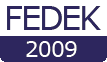 FEN, EDEBİYAT, FEN-EDEBİYAT, DİL VE TARİH-COĞRAFYA FAKÜLTELERİ ÖĞRETİM PROGRAMLARI DEĞERLENDİRME VE AKREDİTASYON DERNEĞİAkademik Yıl1KontenjanKayıt Yaptıran Öğrenci SayısıGiriş PuanıGiriş PuanıGiriş Başarı SırasıGiriş Başarı SırasıYerleştirme puan türüAkademik Yıl1KontenjanKayıt Yaptıran Öğrenci SayısıEn yüksekEn düşükEn yüksekEn düşük[İçinde bulunulan akademik yıl][1 önceki yıl][2 önceki yıl][3 önceki yıl][4 önceki yıl]Akademik Yıl1,2Programa Yatay Geçiş Yapan Öğrenci SayısıPrograma Dikey Geçiş Yapan Öğrenci SayısıProgramda Çift Anadala Başlamış Olan Başka Bölümün Öğrenci SayısıBaşka Bölümlerde Çift Anadala Başlamış Olan Program Öğrenci Sayısı[İçinde bulunulan akademik yıl][1 önceki yıl][2 önceki yıl][3 önceki yıl][4 önceki yıl]Akademik Yıl1HazırlıkSınıf2Sınıf2Sınıf2Sınıf2Öğrenci Sayıları3Öğrenci Sayıları3Öğrenci Sayıları3Mezun Sayıları3Mezun Sayıları3Mezun Sayıları3Akademik Yıl1Hazırlık1.2.3.4.LYLDLYLD[İçinde bulunulan akademik yıl][1 önceki yıl][2 önceki yıl][3 önceki yıl][4 önceki yıl]Ders KoduDers adı1Ders adı1Ders adı1Öğretim Dili2Öğretim Dili2Öğretim Dili2Kategori (AKTS Kredisi)3Kategori (AKTS Kredisi)3Kategori (AKTS Kredisi)3Kategori (AKTS Kredisi)3Kategori (AKTS Kredisi)3Kategori (AKTS Kredisi)3Kategori (AKTS Kredisi)3Kategori (AKTS Kredisi)3Kategori (AKTS Kredisi)3Ders KoduDers adı1Ders adı1Ders adı1Öğretim Dili2Öğretim Dili2Öğretim Dili2Alanına uygun temel öğretimAlanına uygun öğretimAlanına uygun öğretimSeçmeli DerslerSeçmeli DerslerSeçmeli DerslerSeçmeli DerslerDiğer4Diğer4Ders KoduDers adı1Ders adı1Ders adı1Öğretim Dili2Öğretim Dili2Öğretim Dili2Alanına uygun temel öğretimAlanına uygun öğretimAlanına uygun öğretimAlan içiAlan içiAlan dışıAlan dışıDiğer4Diğer41. Yarıyıl1. Yarıyıl1. Yarıyıl1. Yarıyıl2. Yarıyıl2. Yarıyıl2. Yarıyıl2. Yarıyıl2. Yarıyıl2. Yarıyıl2. Yarıyıl2. Yarıyıl2. Yarıyıl2. Yarıyıl2. Yarıyıl2. Yarıyıl2. Yarıyıl2. Yarıyıl2. Yarıyıl2. Yarıyıl3. Yarıyıl3. Yarıyıl3. Yarıyıl3. Yarıyıl3. Yarıyıl3. Yarıyıl3. Yarıyıl3. Yarıyıl3. Yarıyıl3. Yarıyıl3. Yarıyıl3. Yarıyıl3. Yarıyıl3. Yarıyıl3. Yarıyıl3. Yarıyıl4. Yarıyıl4. Yarıyıl4. Yarıyıl4. Yarıyıl4. Yarıyıl4. Yarıyıl4. Yarıyıl4. Yarıyıl4. Yarıyıl4. Yarıyıl4. Yarıyıl4. Yarıyıl4. Yarıyıl4. Yarıyıl4. Yarıyıl4. Yarıyıl5. Yarıyıl5. Yarıyıl5. Yarıyıl5. Yarıyıl5. Yarıyıl5. Yarıyıl5. Yarıyıl5. Yarıyıl5. Yarıyıl5. Yarıyıl5. Yarıyıl5. Yarıyıl5. Yarıyıl5. Yarıyıl5. Yarıyıl5. YarıyılDersKoduDersKoduDers adı1Ders adı1Ders adı1Öğretim Dili2Kategori (AKTS Kredisi)3Kategori (AKTS Kredisi)3Kategori (AKTS Kredisi)3Kategori (AKTS Kredisi)3Kategori (AKTS Kredisi)3Kategori (AKTS Kredisi)3Kategori (AKTS Kredisi)3Kategori (AKTS Kredisi)3Kategori (AKTS Kredisi)3Kategori (AKTS Kredisi)3Kategori (AKTS Kredisi)3DersKoduDersKoduDers adı1Ders adı1Ders adı1Öğretim Dili2Alanına uygun temel öğretimAlanına uygun temel öğretimAlanına uygun temel öğretimAlanına uygun öğretimAlanına uygun öğretimSeçmeli DerslerSeçmeli DerslerSeçmeli DerslerSeçmeli DerslerDiğer4Diğer4DersKoduDersKoduDers adı1Ders adı1Ders adı1Öğretim Dili2Alanına uygun temel öğretimAlanına uygun temel öğretimAlanına uygun temel öğretimAlanına uygun öğretimAlanına uygun öğretimAlan içiAlan içiAlan dışıAlan dışıDiğer4Diğer46. Yarıyıl6. Yarıyıl6. Yarıyıl6. Yarıyıl6. Yarıyıl6. Yarıyıl6. Yarıyıl6. Yarıyıl6. Yarıyıl6. Yarıyıl6. Yarıyıl6. Yarıyıl6. Yarıyıl6. Yarıyıl6. Yarıyıl6. Yarıyıl6. Yarıyıl7. Yarıyıl7. Yarıyıl7. Yarıyıl7. Yarıyıl7. Yarıyıl7. Yarıyıl7. Yarıyıl7. Yarıyıl7. Yarıyıl7. Yarıyıl7. Yarıyıl7. Yarıyıl7. Yarıyıl7. Yarıyıl7. Yarıyıl7. Yarıyıl7. Yarıyıl8. Yarıyıl8. Yarıyıl8. Yarıyıl8. Yarıyıl8. Yarıyıl8. Yarıyıl8. Yarıyıl8. Yarıyıl8. Yarıyıl8. Yarıyıl8. Yarıyıl8. Yarıyıl8. Yarıyıl8. Yarıyıl8. Yarıyıl8. Yarıyıl8. YarıyılPROGRAMDAKİ KATEGORİ TOPLAMLARI5 PROGRAMDAKİ KATEGORİ TOPLAMLARI5 PROGRAMDAKİ KATEGORİ TOPLAMLARI5 PROGRAMDAKİ KATEGORİ TOPLAMLARI5 PROGRAMDAKİ KATEGORİ TOPLAMLARI5 PROGRAMDAKİ KATEGORİ TOPLAMLARI5 MEZUNİYET İÇİN TOPLAM KREDİ MEZUNİYET İÇİN TOPLAM KREDİ MEZUNİYET İÇİN TOPLAM KREDİ MEZUNİYET İÇİN TOPLAM KREDİ MEZUNİYET İÇİN TOPLAM KREDİ MEZUNİYET İÇİN TOPLAM KREDİ TOPLAMLARIN GENEL TOPLAMDAKİ YÜZDESİTOPLAMLARIN GENEL TOPLAMDAKİ YÜZDESİTOPLAMLARIN GENEL TOPLAMDAKİ YÜZDESİTOPLAMLARIN GENEL TOPLAMDAKİ YÜZDESİTOPLAMLARIN GENEL TOPLAMDAKİ YÜZDESİTOPLAMLARIN GENEL TOPLAMDAKİ YÜZDESİToplamlar bu satırlardan en az birini sağlamalıdırToplamlar bu satırlardan en az birini sağlamalıdırToplamlar bu satırlardan en az birini sağlamalıdırEn düşük AKTS kredisiEn düşük AKTS kredisiEn düşük AKTS kredisi606060909060606060Toplamlar bu satırlardan en az birini sağlamalıdırToplamlar bu satırlardan en az birini sağlamalıdırToplamlar bu satırlardan en az birini sağlamalıdırEn düşük yüzdeEn düşük yüzdeEn düşük yüzde% 25% 25% 25% 37,5% 37,5%25%25%25%25yyyy/yyyy AKADEMİK YILI DERS PLANI1,2yyyy/yyyy AKADEMİK YILI DERS PLANI1,2yyyy/yyyy AKADEMİK YILI DERS PLANI1,2yyyy/yyyy AKADEMİK YILI DERS PLANI1,2yyyy/yyyy AKADEMİK YILI DERS PLANI1,2yyyy/yyyy AKADEMİK YILI DERS PLANI1,2yyyy/yyyy AKADEMİK YILI DERS PLANI1,2yyyy/yyyy AKADEMİK YILI DERS PLANI1,2yyyy/yyyy AKADEMİK YILI DERS PLANI1,2yyyy/yyyy AKADEMİK YILI DERS PLANI1,2I. YARIYIL / GÜZI. YARIYIL / GÜZI. YARIYIL / GÜZI. YARIYIL / GÜZI. YARIYIL / GÜZII. YARIYIL / BAHARII. YARIYIL / BAHARII. YARIYIL / BAHARII. YARIYIL / BAHARII. YARIYIL / BAHARDERSİN KODU ve ADIHaftalık ders saati3Haftalık ders saati3Haftalık ders saati3AKTSDERSİN KODU ve ADIHaftalık ders saatiHaftalık ders saatiHaftalık ders saatiAKTSDERSİN KODU ve ADITUL AKTSDERSİN KODU ve ADITUL AKTSToplam KrediToplam KrediToplam KrediToplam KrediToplam KrediToplam KrediToplam KrediToplam KrediIII. YARIYIL / GÜZIII. YARIYIL / GÜZIII. YARIYIL / GÜZIII. YARIYIL / GÜZIII. YARIYIL / GÜZIV. YARIYIL / BAHARIV. YARIYIL / BAHARIV. YARIYIL / BAHARIV. YARIYIL / BAHARIV. YARIYIL / BAHARDERSİN ADIHaftalık ders saatiHaftalık ders saatiHaftalık ders saatiAKTSDERSİN KODU ve ADIHaftalık ders saatiHaftalık ders saatiHaftalık ders saatiAKTSDERSİN ADITUL AKTSDERSİN KODU ve ADITUL AKTSToplam KrediToplam KrediToplam KrediToplam KrediToplam KrediToplam KrediToplam KrediToplam KrediV. YARIYIL / GÜZV. YARIYIL / GÜZV. YARIYIL / GÜZV. YARIYIL / GÜZV. YARIYIL / GÜZVI. YARIYIL / BAHARVI. YARIYIL / BAHARVI. YARIYIL / BAHARVI. YARIYIL / BAHARVI. YARIYIL / BAHARDERSİN KODU ve ADIHaftalık ders saatiHaftalık ders saatiHaftalık ders saatiAKTSDERSİN KODU ve ADIHaftalık ders saatiHaftalık ders saatiHaftalık ders saatiAKTSDERSİN KODU ve ADITUL AKTSDERSİN KODU ve ADITUL AKTSToplam KrediToplam KrediToplam KrediToplam KrediToplam KrediToplam KrediToplam KrediToplam KrediVII. YARIYIL / GÜZVII. YARIYIL / GÜZVII. YARIYIL / GÜZVII. YARIYIL / GÜZVII. YARIYIL / GÜZVIII. YARIYIL / BAHARVIII. YARIYIL / BAHARVIII. YARIYIL / BAHARVIII. YARIYIL / BAHARVIII. YARIYIL / BAHARDERSİN KODU ve ADIHaftalık ders saatiHaftalık ders saatiHaftalık ders saatiAKTSDERSİN KODU ve ADIHaftalık ders saatiHaftalık ders saatiHaftalık ders saatiAKTSDERSİN KODU ve ADITUL AKTSDERSİN KODU ve ADITUL AKTSToplam KrediToplam KrediToplam KrediToplam KrediToplam KrediToplam KrediToplam KrediToplam KrediI. YARIYIL /GÜZI. YARIYIL /GÜZI. YARIYIL /GÜZI. YARIYIL /GÜZI. YARIYIL /GÜZI. YARIYIL /GÜZI. YARIYIL /GÜZDERSİN KODU ve ADIHaftalık ders saati1Haftalık ders saati1Haftalık ders saati1AKTSALAN İÇİ(Evet/Hayır)ALAN DIŞI(Evet/Hayır)DERSİN KODU ve ADITULAKTSALAN İÇİ(Evet/Hayır)ALAN DIŞI(Evet/Hayır)Toplam KrediToplam KrediToplam KrediToplam KrediII. YARIYIL /BAHARII. YARIYIL /BAHARII. YARIYIL /BAHARII. YARIYIL /BAHARII. YARIYIL /BAHARII. YARIYIL /BAHARII. YARIYIL /BAHARDERSİN KODU ve ADIHaftalık ders saati1Haftalık ders saati1Haftalık ders saati1AKTSALAN İÇİ(Evet/Hayır)ALAN DIŞI(Evet/Hayır)DERSİN KODU ve ADITULAKTSALAN İÇİ(Evet/Hayır)ALAN DIŞI(Evet/Hayır)Toplam KrediToplam KrediToplam KrediToplam KrediIII. YARIYIL /GÜZIII. YARIYIL /GÜZIII. YARIYIL /GÜZIII. YARIYIL /GÜZIII. YARIYIL /GÜZIII. YARIYIL /GÜZIII. YARIYIL /GÜZDERSİN KODU ve ADIHaftalık ders saati1Haftalık ders saati1Haftalık ders saati1AKTSALAN İÇİ(Evet/Hayır)ALAN DIŞI(Evet/Hayır)DERSİN KODU ve ADITULAKTSALAN İÇİ(Evet/Hayır)ALAN DIŞI(Evet/Hayır)Toplam KrediToplam KrediToplam KrediToplam KrediIV. YARIYIL /BAHARIV. YARIYIL /BAHARIV. YARIYIL /BAHARIV. YARIYIL /BAHARIV. YARIYIL /BAHARIV. YARIYIL /BAHARIV. YARIYIL /BAHARDERSİN KODU ve ADIHaftalık ders saati1Haftalık ders saati1Haftalık ders saati1AKTSALAN İÇİ(Evet/Hayır)ALAN DIŞI(Evet/Hayır)DERSİN KODU ve ADITULAKTSALAN İÇİ(Evet/Hayır)ALAN DIŞI(Evet/Hayır)Toplam KrediToplam KrediToplam KrediToplam KrediV. YARIYIL /GÜZV. YARIYIL /GÜZV. YARIYIL /GÜZV. YARIYIL /GÜZV. YARIYIL /GÜZV. YARIYIL /GÜZV. YARIYIL /GÜZDERSİN KODU ve ADIHaftalık ders saati1Haftalık ders saati1Haftalık ders saati1AKTSALAN İÇİ(Evet/Hayır)ALAN DIŞI(Evet/Hayır)DERSİN KODU ve ADITULAKTSALAN İÇİ(Evet/Hayır)ALAN DIŞI(Evet/Hayır)Toplam KrediToplam KrediToplam KrediToplam KrediVI. YARIYIL /BAHARVI. YARIYIL /BAHARVI. YARIYIL /BAHARVI. YARIYIL /BAHARVI. YARIYIL /BAHARVI. YARIYIL /BAHARVI. YARIYIL /BAHARDERSİN KODU ve ADIHaftalık ders saati1Haftalık ders saati1Haftalık ders saati1AKTSALAN İÇİ(Evet/Hayır)ALAN DIŞI(Evet/Hayır)DERSİN KODU ve ADITULAKTSALAN İÇİ(Evet/Hayır)ALAN DIŞI(Evet/Hayır)Toplam KrediToplam KrediToplam KrediToplam KrediVII. YARIYIL /GÜZVII. YARIYIL /GÜZVII. YARIYIL /GÜZVII. YARIYIL /GÜZVII. YARIYIL /GÜZVII. YARIYIL /GÜZVII. YARIYIL /GÜZDERSİN KODU ve ADIHaftalık ders saati1Haftalık ders saati1Haftalık ders saati1AKTSALAN İÇİ(Evet/Hayır)ALAN DIŞI(Evet/Hayır)DERSİN KODU ve ADITULAKTSALAN İÇİ(Evet/Hayır)ALAN DIŞI(Evet/Hayır)Toplam KrediToplam KrediToplam KrediToplam KrediVIII. YARIYIL /BAHARVIII. YARIYIL /BAHARVIII. YARIYIL /BAHARVIII. YARIYIL /BAHARVIII. YARIYIL /BAHARVIII. YARIYIL /BAHARVIII. YARIYIL /BAHARDERSİN KODU ve ADIHaftalık ders saati1Haftalık ders saati1Haftalık ders saati1AKTSALAN İÇİ(Evet/Hayır)ALAN DIŞI(Evet/Hayır)DERSİN KODU ve ADITULAKTSALAN İÇİ(Evet/Hayır)ALAN DIŞI(Evet/Hayır)Toplam KrediToplam KrediToplam KrediToplam KrediDersin koduDersin adıSon İki Yarıyılda Açılan Şube Sayısı En Kalabalık Şubedeki Öğrenci SayısıHaftalık Ders  SaatiHaftalık Ders  SaatiHaftalık Ders  SaatiHaftalık Ders  SaatiAKTSDersin koduDersin adıSon İki Yarıyılda Açılan Şube Sayısı En Kalabalık Şubedeki Öğrenci SayısıSınıf DersiteorikUygulama LaboratuvarDiğerAKTSÖğretim elemanının adı ve soyadıTZ,YZ, DSÜ1Son iki yarıyılda verdiği dersler (Dersin kodu/kredisi/yarıyılı/yılı)2Toplam etkinlik dağılımı3 Toplam etkinlik dağılımı3 Toplam etkinlik dağılımı3 Öğretim elemanının adı ve soyadıTZ,YZ, DSÜ1Son iki yarıyılda verdiği dersler (Dersin kodu/kredisi/yarıyılı/yılı)2ÖğretimAraştırmaDiğer4Öğretim elemanının adı ve soyadı1UnvanıTZ, YZ, DSÜ2Aldığı sonakademik unvanMezun olduğu son kurum ve mezuniyet YılıDeneyim süresi, yılDeneyim süresi, yılDeneyim süresi, yılEtkinlik düzeyi3 (yüksek, orta, düşük, yok)Etkinlik düzeyi3 (yüksek, orta, düşük, yok)Etkinlik düzeyi3 (yüksek, orta, düşük, yok)Öğretim elemanının adı ve soyadı1UnvanıTZ, YZ, DSÜ2Aldığı sonakademik unvanMezun olduğu son kurum ve mezuniyet YılıKamu/özel sektör deneyimiÖğretim deneyimiBu kurumdaki deneyimiMesleki kuruluşlardaAraştırmadaDış paydaşlara verilen danışmanlıktaHarcama kalemiMali Yıl Mali Yıl Mali Yıl Harcama kalemiÖnceki yıl (Gerçekleşen)(TL)Başvurunun yapıldığı yıl (Bütçelenen)(TL)Sonraki yıl5(Bütçelenen)(TL)Ücretler1YolluklarHizmet alımlarıTüketim malları ve malzemeleri alımlarıBakım ve onarım giderleriYatırım harcamalarıDöner Sermaye gelirleri2Öğrenci harçlarından düşen pay3Diğer4Programın Adı2Türü3Türü3Programın süresiProgram yöneticisinin ya da bölüm başkanının adı ve soyadıDeğerlendirme için başvuruda bulunmuş4Değerlendirme için başvuruda bulunmuş4Mevcut, ancak değerlendirme için başvurmamış5Mevcut, ancak değerlendirme için başvurmamış5Programın Adı2Normal Örgün Öğretimİkinci Örgün ÖğretimProgramın süresiProgram yöneticisinin ya da bölüm başkanının adı ve soyadıAkreditasyonuAkreditasyonuAkreditasyonuAkreditasyonuProgramın Adı2Normal Örgün Öğretimİkinci Örgün ÖğretimProgramın süresiProgram yöneticisinin ya da bölüm başkanının adı ve soyadıVarYokVarYok1.2.3.4.5.6.7.8.Programın Adı2Türü3Türü3Diplomada YazılanDerecenin AdıNot Belgesinde YazılanProgramın AdıProgramın Adı2Normal Örgün  Öğretimİkinci Örgün ÖğretimDiplomada YazılanDerecenin AdıNot Belgesinde YazılanProgramın AdıBölümün Adı2TZ Öğretim Elemanı TZ Öğretim Elemanı YZ Öğretim Elemanı YZ Öğretim Elemanı DSÜ Öğretim ElemanıDSÜ Öğretim ElemanıToplam Toplam Araştırma GörevlileriAraştırma GörevlileriDiğer5Diğer5Bölümün Adı2Adet3HY4Adet3HY4Adet3HY4Adet3HY4Adet3HY4Adet3HY4Bölümün Adı2TZ Öğretim Elemanı TZ Öğretim Elemanı YZ Öğretim Elemanı YZ Öğretim Elemanı DSÜ Öğretim ElemanıDSÜ Öğretim ElemanıToplam Toplam Araştırma GörevlileriAraştırma GörevlileriDiğer5Diğer5Bölümün Adı2Adet3HY4Adet3HY4Adet3HY4Adet3HY4Adet3HY4Adet3HY4                                     [Mali Yıl]Harcama Kalemi[Mali Yıl] [Mali Yıl] [Mali Yıl]                                      [Mali Yıl]Harcama KalemiÖnceki yıl(Gerçekleşen)(TL)Başvurununyapıldığı yıl (Bütçelenen)(TL)Sonraki yıl5(Bütçelenen)(TL)Personel Giderleri1Seyahat GiderleriHizmet alımlarıTüketim malları ve malzemeleri alımlarıDemirbaş Alımları2Yapı ve Tesisler3Küçük Bakım/Onarım Yatırım HarcamalarıÇeşitli Araştırma Yayın destekleriDöner sermaye gelirleri Diğer4Adet2Adet2Adet2TOPLAMHaftalık toplamsaat 3TZYZDSÜTOPLAMHaftalık toplamsaat 3Yönetici5Öğretim ÜyeleriÖğretim GörevlileriTOPLAMAraştırma GörevlileriTeknisyenler/UzmanlarDiğer İdari GörevlilerDiğer4Kayıtlı lisans öğrenci sayısı5 Kayıtlı lisansüstü öğrenci sayısı5 Lisans düzeyinde verilen toplam not sayısı Lisansüstü düzeyinde verilen toplam not sayısı  Adet2Adet2Adet2TOPLAMHaftalık toplamsaatİ 3TZYZDSÜTOPLAMHaftalık toplamsaatİ 3Yönetici5Öğretim ÜyeleriÖğretim GörevlileriTOPLAMAraştırma GörevlileriTeknisyenler/UzmanlarDiğer İdari GörevlilerDiğer4Kayıtlı lisans öğrenci sayısı5 Kayıtlı lisansüstü öğrenci sayısı 5Lisans düzeyinde verilen toplam not sayısı Lisansüstü düzeyinde verilen toplam not sayısı  ProfesörDoçentYardımcı DoçentÖğretim GörevlisiAraştırma GörevlisiSayıEn yüksek ücret (TL)Ortalama ücret (TL)En düşük ücret (TL)ProgramProfesörDoçentY. Doç.Öğr. Gör.Arş. GörSayıEn YüksekOrtalamaEn DüşükSayıEn YüksekOrtalamaEn DüşükSayıEn YüksekOrtalamaEn DüşükAkademik Yıl1HazırlıkSınıf2Sınıf2Sınıf2Sınıf2Öğrenci Sayılar3Öğrenci Sayılar3Öğrenci Sayılar3Mezun Sayıları3Mezun Sayıları3Mezun Sayıları3Akademik Yıl1Hazırlık1.2.3.4.LYLDLYLD[İçinde bulunulan akademik yıl][1 önceki yıl][2 önceki yıl][3 önceki yıl][4 önceki yıl]Akademik Yıl1HazırlıkSınıfSınıfSınıfSınıfÖğrenci Sayıları2Öğrenci Sayıları2Öğrenci Sayıları2Mezun Sayıları2Mezun Sayıları2Mezun Sayıları2Akademik Yıl1Hazırlık1.2.3.4.LYLDLYLD[İçinde bulunulan akademik yıl][1 önceki yıl][2 önceki yıl][3 önceki yıl][4 önceki yıl][Program Adı][Program Adı][Program Adı][Program Adı][Program Adı][Program Adı][Program Adı][Program Adı]Akademik Yıl1Yerleştirme puanıYerleştirme puanıYerleştirme puan türüSıralamaSıralamaÖğrenci SayısıÖğrenci SayısıAkademik Yıl1En düşükEn yüksekYerleştirme puan türüEn düşükEn yüksekKontenjanKayıt olanAkademik Yıl1Yatay Geçiş YapanÖğrenci SayısıDikey Geçiş YapanÖğrenci SayısıYandal Yapan Öğrenci Sayısı2Çift Anadal Yapan Öğrenci Sayısı3